БИЛТЕН БР. 16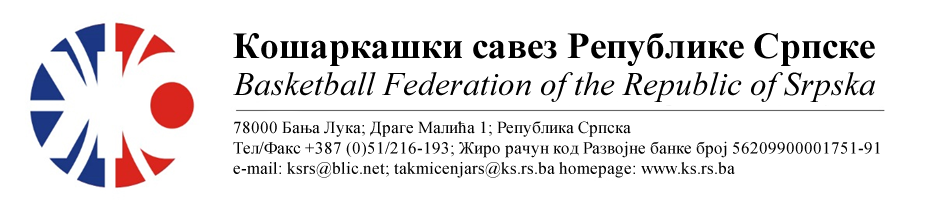 АДМИРАЛ БЕТ 1.ЖЛРС Такмичарска сезона 2022/2023Плејоф финалеОДЛУКЕ :Oдиграна утакмица региструје се постигнутим резултатом.ОСТАЛА САОПШТЕЊА :									  Комесар за такмичење									  Миодраг Ивановић, с.р.Бројутакмице:
48.KK WBS BASKETBALL (0) ОКК ИГМАН ИСТ.ИЛИЏА (2)4462Бројутакмице:
48.Резултат по четвртинама:(11:16, 14:13, 11:14, 08:19)(11:16, 14:13, 11:14, 08:19)(11:16, 14:13, 11:14, 08:19)Делегат: Зечевић З.Делегат: Зечевић З.Делегат: Зечевић З.Делегат: Зечевић З.Судије: Дојчиновић М., Дејановић Ј., Симић В.Судије: Дојчиновић М., Дејановић Ј., Симић В.Судије: Дојчиновић М., Дејановић Ј., Симић В.Судије: Дојчиновић М., Дејановић Ј., Симић В.ПРИМЈЕДБЕ:Без примједби ПРИМЈЕДБЕ:Без примједби ПРИМЈЕДБЕ:Без примједби ПРИМЈЕДБЕ:Без примједби 